PROJE ADISağlıklı Gençlik Mutlu GelecektirAMACITüm bireylere gelişimsel, koruyucu yaklaşımı çerçevesinde rehberlik ve psikolojik danışma hizmetlerini ulaştırarak “Bilinçli Birey Mutlu Toplum” sloganımıza uygun olmalarına katkı sağlamaktır.BÜTÇESİ20.000 TLBAŞLANGIÇ-BİTİŞ TARİHİ01.09.2014 - 30.06.2015PROJE ÖZETİPROJE ÖZETİ• Proje; risk grubunda yer alan örgün ve yaygın eğitim kapsamındaki 12-18 yaş arası ergenlerin uyuşturucu kullanmalarını ve madde bağımlısı olmalarını önlemek, öğretmen ve yöneticileri önleyici önlemler konularında bilgilendirmek, bireylerin bilinçli, sağlıklı ve mutlu olmalarını sağlamaya yönelik aşamalar yer almış ve gerçekleştirilmiştir. • Kocasinan Rehberlik ve Araştırma Merkezinin görev bölgesinde bulunan Akkışla, Bünyan, Felahiye, Hacılar, İncesu, Kocasinan, Özvatan, Pınarbaşı, Sarıoğlan ve Sarız ilçelerinde kamuya bağlı tüm örgün ve yaygın eğitim kurumlarının risk analizi yapılmıştır. Yapılan risk analizleri sonucunda çalışma programı hazırlanmıştır.• Kocasinan Rehberlik ve Araştırma Merkezinin görev bölgesinde bulunan Akkışla, Bünyan, Felahiye, Hacılar, İncesu, Kocasinan, Özvatan, Pınarbaşı, Sarıoğlan ve Sarız ilçelerinde kamuya bağlı tüm örgün ve yaygın eğitim kurumlarının yöneticileri, öğretmenleri, öğrencileri ve velilerine yönelik üniversite ve ilgili kurum ve kuruluşlar ile işbirliğine gidilerek Merkez tarafından belirlenmiş ve onayı alınan takvim doğrultusunda çalıştaylar, seminerler, konferanslar, eğitimler, söyleşiler, anket çalışmaları ve araştırmalar düzenlenmiştir.• Projenin amacı doğrultusunda konuları ihtiva eden ve örgün ve yaygın eğitim kurumları yöneticilerine, öğretmenlerine rehberlik yapacak ilgili dokümanlar hazırlanarak kullanıma sunulmuştur.• Proje; risk grubunda yer alan örgün ve yaygın eğitim kapsamındaki 12-18 yaş arası ergenlerin uyuşturucu kullanmalarını ve madde bağımlısı olmalarını önlemek, öğretmen ve yöneticileri önleyici önlemler konularında bilgilendirmek, bireylerin bilinçli, sağlıklı ve mutlu olmalarını sağlamaya yönelik aşamalar yer almış ve gerçekleştirilmiştir. • Kocasinan Rehberlik ve Araştırma Merkezinin görev bölgesinde bulunan Akkışla, Bünyan, Felahiye, Hacılar, İncesu, Kocasinan, Özvatan, Pınarbaşı, Sarıoğlan ve Sarız ilçelerinde kamuya bağlı tüm örgün ve yaygın eğitim kurumlarının risk analizi yapılmıştır. Yapılan risk analizleri sonucunda çalışma programı hazırlanmıştır.• Kocasinan Rehberlik ve Araştırma Merkezinin görev bölgesinde bulunan Akkışla, Bünyan, Felahiye, Hacılar, İncesu, Kocasinan, Özvatan, Pınarbaşı, Sarıoğlan ve Sarız ilçelerinde kamuya bağlı tüm örgün ve yaygın eğitim kurumlarının yöneticileri, öğretmenleri, öğrencileri ve velilerine yönelik üniversite ve ilgili kurum ve kuruluşlar ile işbirliğine gidilerek Merkez tarafından belirlenmiş ve onayı alınan takvim doğrultusunda çalıştaylar, seminerler, konferanslar, eğitimler, söyleşiler, anket çalışmaları ve araştırmalar düzenlenmiştir.• Projenin amacı doğrultusunda konuları ihtiva eden ve örgün ve yaygın eğitim kurumları yöneticilerine, öğretmenlerine rehberlik yapacak ilgili dokümanlar hazırlanarak kullanıma sunulmuştur.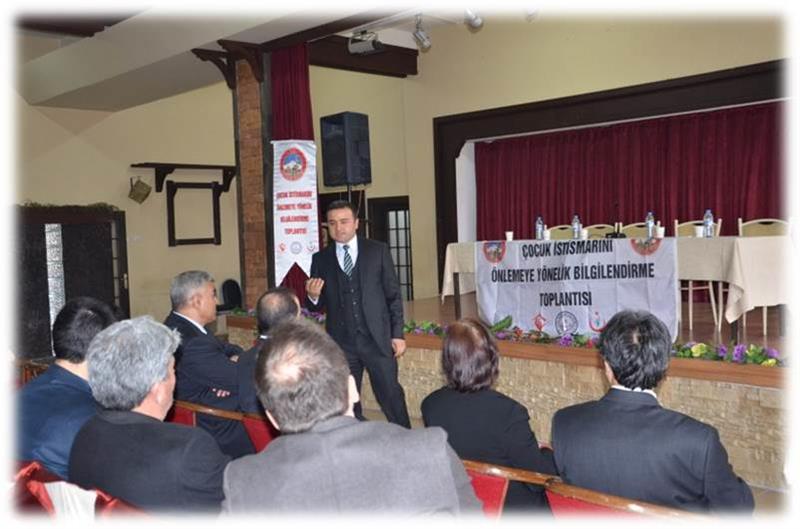 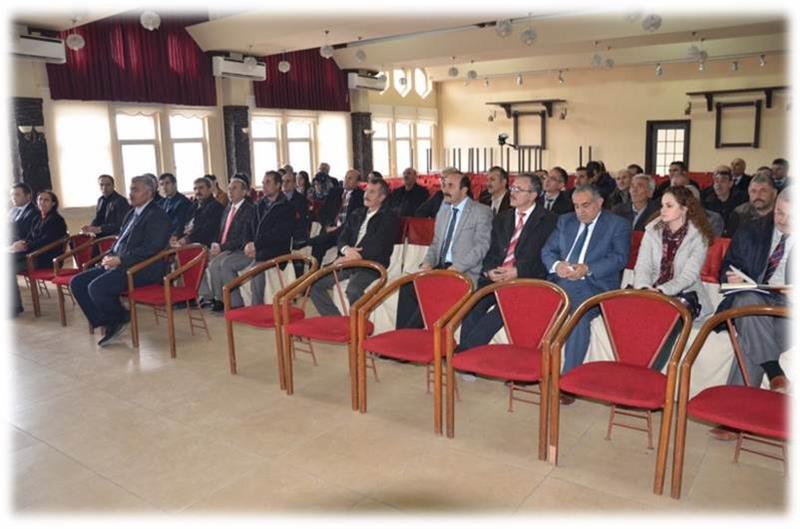 